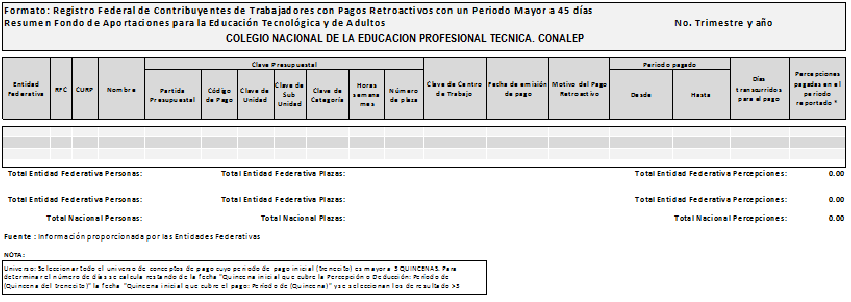 NOTA: "EL ESTADO DE OAXACA NO ENTREGA RECURSOS A TRAVÉS DE LA SECRETARÍA DE FINANZASDEL ESTADO AL COLEGIO NACIONAL DE LA EDUCACIÓN PROFESIONAL TÉCNICA (CONALEP)"